COVID-19 NoticeThis risk assessment must be read in conjunction with the club or society’s COVID-19 Risk Assessment on their SUSU page. Should any information in this risk assessment conflict with the measures listed in the COVID risk assessment, then the COVID risk assessment takes precedence over this document.Assessment Guidance Risk AssessmentRisk AssessmentRisk AssessmentRisk AssessmentRisk AssessmentRisk Assessment for the activity ofWeekly Jazzmanix RehearsalsWeekly Jazzmanix RehearsalsDateAcademic Year 2020/21Club or SocietyJazzmanixAssessor (Name,  Role and position to qualify sign off of document e.g. Coach)Fiona Sunderland(Music Societies Rep)Fiona Sunderland(Music Societies Rep)President or Students’ Union staff memberCameron Lamming - PresidentSigned off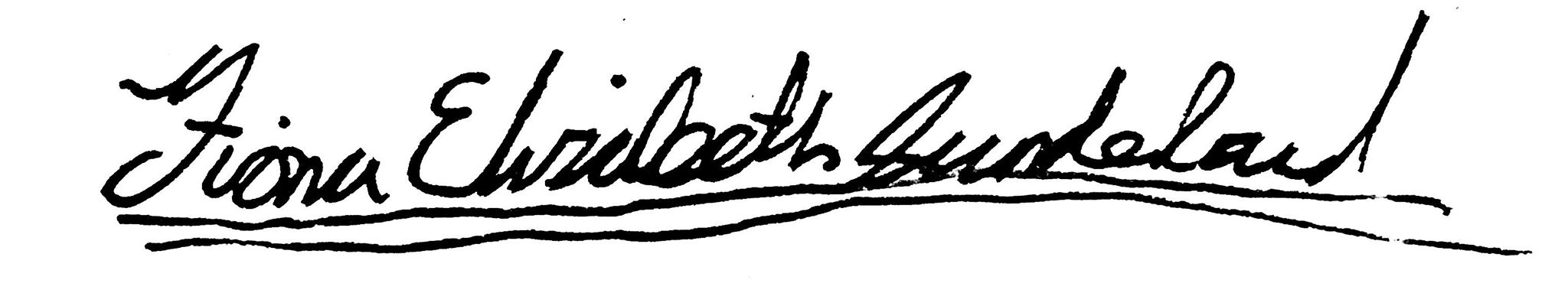 PART A PART A PART A PART A PART A PART A PART A PART A PART A PART A PART A (1) Risk identification(1) Risk identification(1) Risk identification(2) Risk assessment(2) Risk assessment(2) Risk assessment(2) Risk assessment(3) Risk management(3) Risk management(3) Risk management(3) Risk managementHazardPotential ConsequencesWho might be harmed(user; those nearby; those in the vicinity; members of the public)InherentInherentInherentResidualResidualResidualFurther controls (use the risk hierarchy)HazardPotential ConsequencesWho might be harmed(user; those nearby; those in the vicinity; members of the public)LikelihoodImpactScoreControl measures (use the risk hierarchy) LikelihoodImpactScoreFurther controls (use the risk hierarchy)Injury whilst moving keyboardBack injury from lifting something too heavy.Injury from dropping keyboard on someone.Those moving them and nearby people3262 people to carry keyboard. Only committee members aware of risks to carry keyboard. Don’t allow anyone with existing back injuries to help 212Not required.Injury whilst moving stands/instruments into rehearsal spaceBack injury from lifting something to heavy. Tripping walking into the building whilst carrying.  Crushing fingers. Damaging instruments.Those moving and nearby people428Using a room with lift access. Band setup before choir arrive. Having people only carry one item at a time/splitting up heavy items amongst people. Only having experienced people move large items (double bass)111Not requiredInjury and damage incurred during tour and people getting lost.Loss or theft of instruments, or damage in transit.  Injury from travel including serious injury from vehicular collisions. Theft whilst staying in accommodation or theft of instruments/ pickpocketing whilst busking and out and about. Reactions to food/medication resulting in health problems.Members attending the tour4520Ensure all drivers are adequately qualified and comfortable driving. Make sure members keep rooms locked and instruments all kept securely and out of sight. Make sure members don’t go off alone and have contact details for tour leader and others. Make sure everyone declares medical issues and allergies, and have appropriate medication at all times including epipens.3412Separate risk assessment to be completedTransporting to and setting up for concerts.Injury carrying/moving equipment. Accidents whilst making tea/coffee to serve as refreshments to those watching the concerts.Members and audience members326Make sure people are carrying things correctly and are taking care. Large items to be transported by car and everyone able to help, helping carry things. Only designated people to be in the kitchen making hot drinks.212Not Required.Activities during concerts such as dehydration, electrical failures, lights and speakers falling over.Dehydration, electric shocks, injury due to heavy equipment falling on top of someone, injury due to tripping.Members and audience members3412Encourage choir to eat and drink plenty - allow time for eating and water bottles on stage. All wires to be safely protected and taped down. All equipment used to be PAT tested and set up by someone competent e.g. StageSoc.224Not required unless stated by concert venue.Socials including nights out in town, and activities such as trampoliningInjuries, assault or theft whilst out especially as a result of/worsened by consumption of alcohol. Injury whilst taking part in injuries or as a result of travel.Members attending each social3-53-49-20For nights out everyone talked to about staying safe, make sure no one is drinking too much (committee members to be responsible) make sure no one is going off/home alone. For activities make sure everyone knows what appropriate clothing to wear, reads any relevant safety material and attends any safety talk on activity.2-41-42-16Additional risk assessments for any particularly high-risk activities (those which would still have a high risk score).BuskingTheft/damage of instruments.  Injury or theft of members particularly when carrying instruments, stands, music etc. Particular danger in bad weather.Members participating in busking236Cancel busking if weather is not deemed appropriate (rain, severe wind etc.). Make sure heavy instruments are taken by someone driving, everyone able to help carrying to help moving equipment and no one to take too much. Make sure members are all comfortable.122Not required.Loud music being playedDamage to HearingAll present, both performers and audience339Recommend the use of ear protection236Keep volume down• Provide (disposable) ear protection• Avoid pointing microphones near or pointing towards monitors to reduce/eliminate feedbackCOVID-19Transmission of COVID-19 to members, and consequently to other people that they contactClub/Soc Members Vulnerable groups – Elderly, Pregnant members, those with existing underlying health conditions Anyone else who physically comes in contact with you in relation to your activity 3515Separate risk assessment completed2510Not required.PART B – Action PlanPART B – Action PlanPART B – Action PlanPART B – Action PlanPART B – Action PlanPART B – Action PlanPART B – Action PlanPART B – Action PlanRisk Assessment Action PlanRisk Assessment Action PlanRisk Assessment Action PlanRisk Assessment Action PlanRisk Assessment Action PlanRisk Assessment Action PlanRisk Assessment Action PlanRisk Assessment Action PlanPart no.Action to be taken, incl. CostBy whomTarget dateTarget dateReview dateOutcome at review dateOutcome at review date3Separate risk assessment to be made for tourTour secretary 01/05/2101/05/21TBC6Risk assessments to be made for any individual socials which still have high residual riskSocial secretaryTBCTBCTBC8COVID-19 risk assessment to be made for this yearPresident21/09/2021/09/20TBCResponsible committee member signature:Responsible committee member signature:Responsible committee member signature:Responsible committee member signature:Responsible committee member signature:Responsible committee member signature:Responsible committee member signature:Responsible committee member signature:Print name:Print name:Print name:Print name:Date:Print name:Print name:DateEliminateRemove the hazard wherever possible which negates the need for further controlsIf this is not possible then explain whySubstituteReplace the hazard with one less hazardousIf not possible then explain whyPhysical controlsExamples: enclosure, fume cupboard, glove boxLikely to still require admin controls as wellAdmin controlsExamples: training, supervision, signagePersonal protectionExamples: respirators, safety specs, glovesLast resort as it only protects the individualLIKELIHOOD5510152025LIKELIHOOD448121620LIKELIHOOD33691215LIKELIHOOD2246810LIKELIHOOD11234512345IMPACTIMPACTIMPACTIMPACTIMPACTImpactImpactHealth & Safety1Trivial - insignificantVery minor injuries e.g. slight bruising2MinorInjuries or illness e.g. small cut or abrasion which require basic first aid treatment even in self-administered.  3ModerateInjuries or illness e.g. strain or sprain requiring first aid or medical support.  4Major Injuries or illness e.g. broken bone requiring medical support >24 hours and time off work >4 weeks.5Severe – extremely significantFatality or multiple serious injuries or illness requiring hospital admission or significant time off work.  LikelihoodLikelihood1Rare e.g. 1 in 100,000 chance or higher2Unlikely e.g. 1 in 10,000 chance or higher3Possible e.g. 1 in 1,000 chance or higher4Likely e.g. 1 in 100 chance or higher5Very Likely e.g. 1 in 10 chance or higher